　久しぶりに母校を訪ねてみませんか？   ホームカミングデーの開催　　     今年もやります！ ホームカミングデー！  河南高校フェスティバルの初日の土曜日の午後に行います。たちばな会が保管している過去の卒業アルバムをすべて展示します。あなた自身はもちろん、クラブの先輩や後輩や懐かしい先生方、あなたのご両親や、子どもさんも河南高校卒業生なら必ず見つかりますよ。また、我が母校が女学校だった時代に製作された日本刺繍の作品なども、自由に閲覧ができます。お友達を誘って、ミニ同窓会としての利用もいかがですか？冷たい飲み物も用意しています。～ 是非、お越しくださいね。 ～日 時 ； 平成３０年９月８日（土）午後１時～午後４時まで場 所 ； 河南高校 たちばな会館正門を入り左手に進み、レンガ造りの建物です※※ 卒業生でなくても、ご覧いただけます ※※　　　　　＜昨年の様子＞ 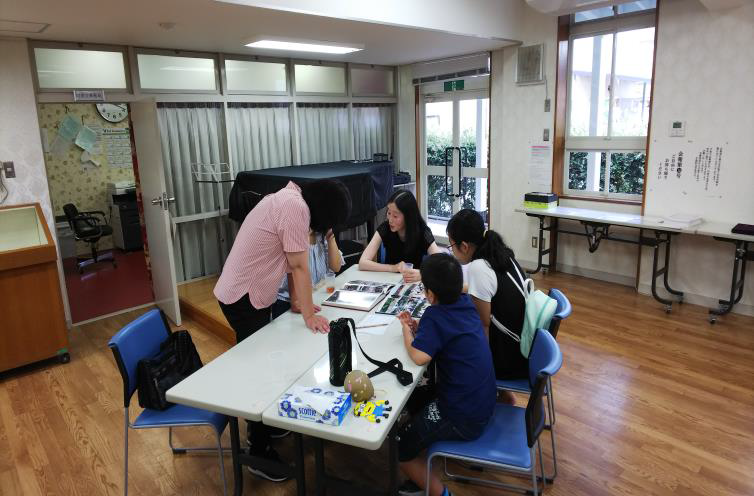 